Prénom Nom                    : JHILAL Anouar	     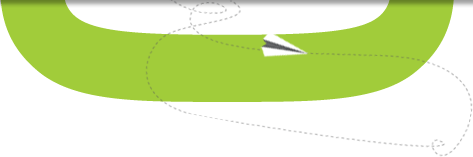 N° CIN                              : D360029Date et Lieu de naissance: 30/11/1965, à MeknèsAdresse actuelle               : Immeuble B’ 8 N24 ELMANSOUR 1 MeknèsNationalité                        : MarocaineSituation familiale           : MariéN° GSM                            : 06.04.78.22.76Email                                :anouaranouar580@gmail.com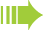 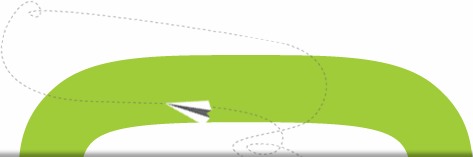 